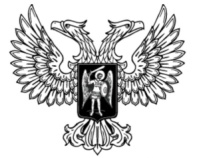 ДонецкАЯ НароднАЯ РеспубликАЗАКОНО ВНЕСЕНИИ ИЗМЕНЕНИЙ В НЕКОТОРЫЕ ЗАКОНЫДОНЕЦКОЙ НАРОДНОЙ РЕСПУБЛИКИ Принят Постановлением Народного Совета 14 октября 2016 годаСтатья 1Внести в Горный Закон Донецкой Народной Республики от 15 мая 
2015 года № 52-IHC (опубликован на официальном сайте Народного Совета Донецкой Народной Республики 10 июня 2015 года) следующие изменения:1) статью 1 дополнить пунктом 321 следующего содержания:«321) артель – субъект хозяйствования, который осуществляет деятельность в сфере добычи угля (угольной продукции) подземным способом, путем проведения с поверхности наклонных выработок, вскрывающих запасы угля на отметке не более 180 метров по вертикали, с привлечением в штат работников (не менее 12 и не более 35 человек из расчета на каждый выемочный участок);»;2) статью 2 дополнить частью 3 следующего содержания:«3. Порядок, статус и условия деятельности артелей на территории Донецкой Народной Республики, в том числе порядок получения специального разрешения на пользование недрами, порядок предоставления земельного участка для организации своей деятельности, а также права, обязанности и ответственность артелей определяются законодательством Донецкой Народной Республики.».Статья 2Статью 3 Закона Донецкой Народной Республики от 12 июня 2015 года № 57-IHC «О государственном регулировании в области добычи и использования угля, об особенностях социальной защиты работников организаций угольной промышленности» (опубликован на официальном сайте Народного Совета Донецкой Народной Республики 13 июля 2015 года) дополнить частью 2 следующего содержания:«2. Действие настоящего Закона не распространяется на артели, а также на работников указанных организаций. Порядок и условия деятельности артелей на территории Донецкой Народной Республики, а также особенности их социально-трудовых правоотношений определяются законодательством Донецкой Народной Республики.».Статья 3Статью 3 Закона Донецкой Народной Республики от 12 июня 2015 года № 58-IHC «О недрах» (опубликован на официальном сайте Народного Совета Донецкой Народной Республики 13 июля 2015 года) дополнить частью 7 следующего содержания:«7. Порядок пользования недрами артелями на территории Донецкой Народной Республики определяется законодательством Донецкой Народной Республики.».Статья 4Внести в Закон Донецкой Народной Республики от 25 декабря 2015 года № 99-IНС «О налоговой системе» (опубликован на официальном сайте Народного Совета Донецкой Народной Республики 19.01.2016) следующие изменения:1) подпункт 6 пункта 9.1 статьи 9 признать утратившим силу;2) подпункт 168.2.1 пункта 168.2 статьи 168 изложить в следующей редакции:«168.2.1. добычу угля (угольной продукции), численность работников, состоящих в трудовых отношениях должна быть не менее 12 человек, но не превышать 35 человек из расчета на каждый выемочный участок;»;3) главу 25-6 изложить в следующей редакции:«Глава 25-6. Патент на добычу угля (угольной продукции) артелямиСтатья 201. Плательщики патента на добычу угля (угольной продукции) артелями 201.1. Плательщики упрощенного налога ІІI группы – артели, указанные в статье 168 настоящего Закона, для осуществления своей деятельности обязаны получить патент на добычу угля (угольной продукции).Статья 202. Ставки платы за патент на добычу угля (угольной продукции) артелями202.1. Плательщики патента на добычу угля (угольной продукции) уплачивают плату за патент в размере 50 000 российских рублей ежемесячно.202.2. Плата за патент вносится в соответствующий бюджет Донецкой Народной Республики и распределяется в порядке, установленном законодательством Донецкой Народной Республики.Статья 203. Порядок осуществления деятельности артелями. Форма патента203.1. Порядок осуществления деятельности субъектами хозяйствования, указанными в статье 201 настоящего Закона, устанавливается законодательством Донецкой Народной Республики.203.2. Порядок и сроки внесения платы за патент, форма патента на добычу угля (угольной продукции) утверждаются приказом Министерства доходов и сборов Донецкой Народной Республики, который регистрируется в Министерстве юстиции Донецкой Народной Республики.».4) пункт 248.2 статьи 248 признать утратившим силу.Статья 5Совету Министров Донецкой Народной Республики в течение двух месяцев со дня вступления в силу настоящего Закона:1) привести свои нормативные правовые акты в соответствие с настоящим Законом;2) обеспечить принятие подзаконных нормативных правовых актов, регламентирующих деятельность артелей на территории Донецкой Народной Республики.Глава Донецкой Народной Республики					         А.В.Захарченког. Донецк«17» октября 2016 года№ 148-IНС